Child Safe Standards - ORGANISATION REVIEW TEMPLATE  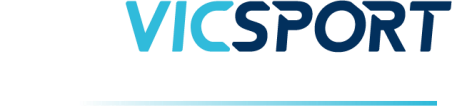 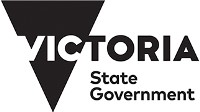 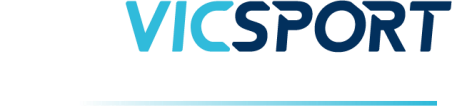 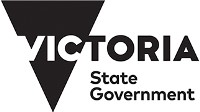 Further Information: Vicsport: 03 9698 8100 admin@vicsport.com.au www.vicsport.com.au/child-safe-standards Child Safe Item Yes/No/Partially How does your organisation do this? What needs to be done to better meet the standards? Who, when & review date 1.1. A commitment to child safety is modelled by your organisation’s leadership (board, executive, staff and volunteer) 1.2. Child safety is a core part of public and internal messages. i.e. part of your strategy and vision, included in your annual report and staff induction. 1.3. A culture exists within your organisation that supports the: Cultural safety Aboriginal children Cultural safety of children from culturally & linguistically diverse backgrounds  Safety of children with a disability 1.4. A culture exists in which staff, volunteers, children and families feel comfortable and supported when talking about child safety concerns 1.5. Policies and practices exist that prioritise child safety and promote a shared responsibility to creating a child safe environment 1.6. Your organisation raises awareness about child abuse 1.7. Your organisation recognises, respects and promotes the belief that cultural identify is fundamental to a child’s safety and wellbeing 1.8. Your organisation provides training about Child Safety to staff and volunteers 1.9.  Your organisation is aligned with your National Sporting Organisation and its approach to child safety Child Safe Item Yes/No/Partially How does your organisation do this? What needs to be done to better meet the standards? Who, when & review date 2.1 Your organisation has a child safe policy and/or statement of commitment, which is accessible to the public 2.2 The Child Safe Policy specifically addresses the risks that have been identified in your risk assessment 2.3 You undertake regular Child Safety Reviews (such as this) to inform your policy 2.4 Your Child Safe Policy promotes the cultural safety of Aboriginal children and children from culturally and/or linguistically diverse backgrounds and the safety of children with a disability? 2.5 Your Child Safe Policy includes requirements relating to Failure to Disclose and Failure to Protect legislative requirements? 2.6 Your Child Safe Policy is in alignment with the approach of your National Sporting Organisation 3.1. There is a Code of Conduct that explains acceptable and unacceptable behaviour of staff, volunteers and children 3.2. The Code of Conduct is well known by your organisation's staff, volunteers, children and families and they are required to comply with it 3.3. Your policies clearly explain how concerns regarding the Code of Conduct can be raised and how breaches of the Code of Conduct will be responded to 3.4. You have considered if additional Codes of Conduct are required (such as applying to parents or children) 3.5. Your Code of Conduct is in alignment with your National Sporting Organisations Child Safe Framework Child Safe Item Yes/No/Partially How does your organisation do this? What needs to be done to better meet the standards? Who, when & review date 4.1. You have clear position descriptions for staff and volunteers that includes the organisations commitment to child safety 4.2. You have documented recruitment procedures including interview processes, referee checks, Working with Children Checks and other screening requirements 4.3. Staff and volunteers are trained in child safety, understand and practice appropriate behaviour, including with Aboriginal children, culturally and/or linguistically diverse children and children with a disability respectively 4.4. You have robust staff and volunteer performance management strategies in place 5.1. You have a process for reporting and acting on disclosures or concerns about child safety 5.2. Your staff and volunteers are aware of their responsibility to report concerns of harm 5.3. You have policies and procedures concerning record keeping requirements, confidentiality and privacy 5.4. You have a complaints process that is accessible for children and families 5.5. You have child friendly processes in place to ensure children know who to talk to if they feel unsafe or have a concern 5.6. The organisation understands that if an allegation of abuse concerns an Aboriginal child, culturally and/or linguistically diverse child or child with a disability, measures should be taken to support the child Child Safe Item Yes/No/Partially How does your organisation do this? What needs to be done to better meet the standards? Who, when & review date 6.1. Your organisation undertakes risk assessments and has an organisational Risk Management Plan 6.2. Undertaking, monitoring and reviewing the risk management plan the designated responsibility of a specific staff member 6.3. In undertaking your risk assessment, you specifically consider the cultural safety of Aboriginal children and children from culturally and/or linguistically diverse backgrounds and the safety of children with a disability  7.1. Reporting procedures are accessible for all children 7.2. Children have been given information to understand their rights and how to raise any concerns 7.3. Children can expect to feel safe, empowered and taken seriously if they raise concerns  7.4. Measures are taken to promote the cultural safety of Aboriginal children, the cultural safety of culturally and/or linguistically diverse children and the safety of children with a disability 